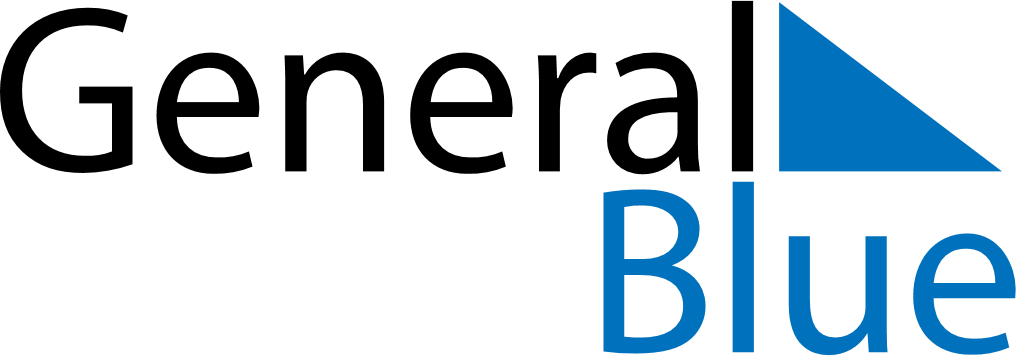 November 2026November 2026November 2026SpainSpainSUNMONTUEWEDTHUFRISAT1234567All Saints’ DayAll Saints’ Day (substitute day)89101112131415161718192021222324252627282930